Решение № 61 от 31 мая 2016 г. О работе общественных пунктов охраны порядка, действующих на территории муниципального округа Головинский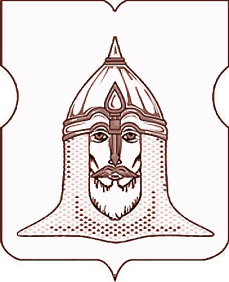 СОВЕТ ДЕПУТАТОВМУНИЦИПАЛЬНОГО ОКРУГА ГОЛОВИНСКИЙРЕШЕНИЕ 31.05.2016 № 61О работе общественных пунктов охраны порядка, действующих на территории муниципального округа ГоловинскийСогласно подпункту «г» пункта 19, подпункта «ж» пункта 23 части 1 статьи 8 Закона города Москвы от 6 ноября 2002 года № 56 «Об организации местного самоуправления в городе Москве», статье 9 Закона города Москвы от 10 декабря 2003 года № 77 «Об общественных пунктах охраны порядка в городе Москве», постановлению Правительства Москвы от 19 апреля 2005 года № 237-ПП «О мерах по реализации Закона города Москвы от 10 декабря 2003 года № 77 «Об общественных пунктах охраны порядка в городе Москве», принимая во внимание информацию председателя  Совета общественных пунктов охраны  порядка Головинского района города Москвы Мехоношина С.В.,Советом депутатов принято решение:Принять информацию председателя Совета общественных пунктов охраны порядка Головинского района города Москвы Мехоношина С.В., (далее – Совет ОПОП Головинского района) к сведению.В целях усиления мер по охране общественного порядка на территории муниципального округа Головинский рекомендовать Совету ОПОП Головинского района:Обеспечивать взаимодействие общественных пунктов охраны порядка Головинского района города Москвы (далее – ОПОП Головинского района) с органами местного самоуправления муниципального округа Головинский и населением по профилактике и пресечению правонарушений в отношении жизни, здоровья граждан и их имущества;Усилить взаимодействие ОПОП Головинского района с администрацией муниципального округа Головинский и управой Головинского района в части проведения весенней призывной кампании;Обеспечивать общественный порядок и сохранность имущества на спортивных и детских площадках, расположенных во внутридворовых территориях муниципального округа Головинский, пресекать совершение правонарушений на них;Обратить особое внимание на участие в профилактике беспризорности и безнадзорности несовершеннолетних, осуществление контроля за их поведением в общественных местах и организацию культурного досуга несовершеннолетних по месту жительства, усилить взаимодействие с Комиссиями по делам несовершеннолетних и защите их прав Головинского района и с Сектором по работе с семьей, охране прав детей опеке и попечительству администрации муниципального округа Головинский;Информировать органы местного самоуправления муниципального округа Головинский о количестве жителей, активно участвующих в работе ОПОП Головинского района.3.  Администрации муниципального округа Головинский:Разместить настоящее решение на официальном сайте органов местного самоуправления муниципального округа Головинскийwww.nashe-golovino.ru.Опубликовать в газете «Наше Головино» и разместить на стендах администрации муниципального округа Головинский контактную информацию общественных пунктов охраны порядка Головинского района города Москвы.4.   Настоящее решение вступает в силу со дня его принятия.5.   Контроль исполнения настоящего решения возложить на главу муниципального округа Головинский Архипцову Н.В. и председателя комиссии по взаимодействию с общественностью и общественными организациями – депутатаВенкову М.А.Заместитель ПредседателяСовета депутатов муниципальногоокруга Головинский                                                                                        В.Г. Мемухина